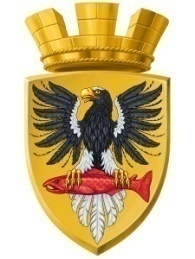                           Р О С С И Й С К А Я   Ф Е Д Е Р А Ц И ЯКАМЧАТСКИЙ КРАЙП О С Т А Н О В Л Е Н И ЕАДМИНИСТРАЦИИ ЕЛИЗОВСКОГО ГОРОДСКОГО ПОСЕЛЕНИЯОт  16.  12.  2016					       №  1112 -п       г. Елизово	Руководствуясь п.2 ст. 3.3, п.4 ст. 3 Федерального закона от 25.10.2001 № 137-ФЗ «О введении в действие Земельного кодекса Российской Федерации», п.1. ст.39.20 Земельного кодекса Российской Федерации, Федеральным законом от 06.10.2003 № 131-ФЗ «Об общих принципах организации местного самоуправления в Российской Федерации», Уставом Елизовского городского поселения, принимая во внимание договор купли- продажи жилого дома от 18.01.1995, на основании заявления Федоровой Н.Н. ПОСТАНОВЛЯЮ:1. Предоставить в собственность бесплатно  Федоровой Надежде Николаевне  земельный участок с кадастровым номером 41:05:0101007:1940, площадью 1354 кв.м,  разрешенное использование – индивидуальные жилые дома, категория земель – земли населенных пунктов.2. Федоровой Н.Н. обеспечить государственную регистрацию права собственности на вышеуказанный земельный участок.3. Управлению делами администрации Елизовского городского поселения разместить настоящее постановление в информационно - телекоммуникационной сети «Интернет» на официальном сайте  администрации Елизовского городского поселения.4. Контроль за исполнением настоящего постановления возложить на Руководителя Управления архитектуры и градостроительства администрации Елизовского городского поселения.Глава администрации Елизовского городского поселения                                                Д.Б. ЩипицынО предоставлении в собственность бесплатно земельного участка с кадастровым номером 41:05:0101007:1940     Федоровой Н.Н.